«Питание ребёнка летом»(памятка  для  родителей)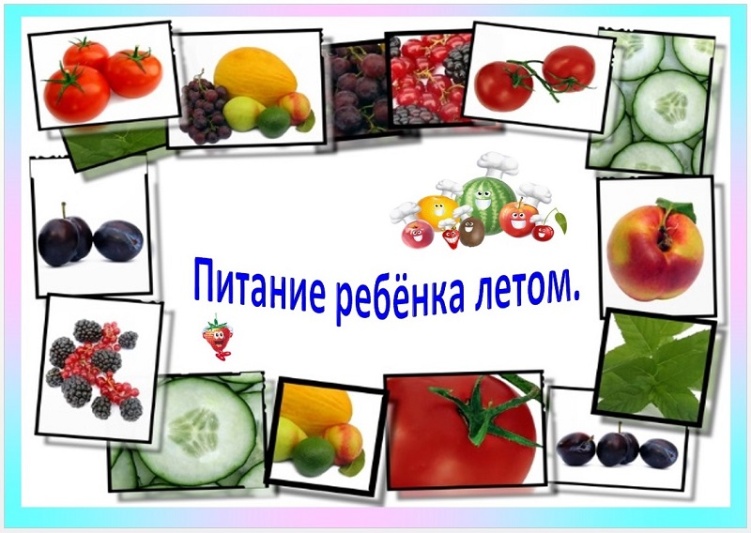 Воспитатель: Алиева Т.В.         Летом процессы роста у детей протекают наиболее интенсивно, в связи с чем повышается их потребность в белке - основном пластическом материале.Кроме того, в жаркие дни организм ребенка теряет с потом значительные количества минеральных веществ и витаминов. Для покрытия этих дополнительных затрат требуется увеличение калорийности и пищевой ценности детского рациона. С другой стороны, в жаркие дни у детей нередко наблюдаются изменения со стороны желудочно-кишечного тракта - ухудшается аппетит.Как же, уважаемые родители, Вам организовать питание ребенка в летнее время?Во-первых, калорийность питания должны быть увеличена примерно на 10-15%. С этой целью в рационе ребенка следует увеличить количество молока и молочных продуктов, в основном за счет кисломолочных напитков и творога, как источников наиболее полноценного белка.Летом в рацион ребенка необходимо широко включать первые овощи: редис, раннюю капусту, репу, морковь, свеклу, свекольную ботву, свежие огурцы, позднее - помидоры, молодой картофель, а также различную свежую зелень как огородную, так и дикорастущую: укроп, петрушку, кинзу, салат, зеленый лук, чеснок, ревень, щавель, крапиву и др.Второй особенностью организации питания ребенка в летнее время является более рациональная организация режима питания ребенка. В жаркие летние месяцы режим питания рекомендуется изменить таким образом, чтобы обед и полдник поменялись местами. Этот режим является более физиологичным. Дело в том, что в особенно жаркое полуденное время, когда аппетит у ребенка резко снижен, ему предлагается более легкое питание, состоящее, в основном, из кисломолочного напитка, булочки или хлеба и фруктов. Он легко справляется с такой пищей, после чего его укладывают на дневной сон. Отдохнувший и проголодавшийся после легкого "перекуса", ребенок с удовольствием съест весь обед, состоящий из наиболее калорийных богатых белком блюд.Повышение суточной калорийности питания ребенка может быть достигнуто также за счет повышения пищевой ценности завтрака. В него рекомендуется включать какое-либо богатое белком блюдо (мясное, рыбное, творожное, яичное). Это также физиологически более обоснованно, так как после ночного сна, в прохладное утреннее время дети едят с большим аппетитом.В летнее время, кроме общепринятых четырех приемов пищи, ребенку можно дать еще и пятое кормление в виде стакана кефира или молока перед сном. Это особенно рационально в том случае, когда ужин дается в более ранние сроки, а время укладывания ребенка на ночной сон несколько отодвигается из-за большой продолжительности светового дня.В летнее время необходимо обращать внимание на соблюдение питьевого режима. В жаркие дни значительно повышается потребность организма в жидкости. Поэтому необходимо всегда иметь запас свежей кипяченой воды, а еще лучше - отвара шиповника, несладкого компота или сока. Тогда будет исключена возможность использования ребенком сырой воды, особенно в загородных условиях, которая может создать опасность возникновения расстройства пищеварения.Употребление сырых соков - это еще один шаг к здоровью. Это существенный источник витаминов, минеральных солей и многочисленных полезных микроэлементов. Уважаемые папы и мамы, запомните:Морковный сок способствует нормализации обмена веществ, улучшая процессы кроветворения и транспорта кислорода, стимулирует физическое и умственное развитие.Свекольный сок - нормализует нервно-мышечное возбуждение при стрессах, расширяет кровеносные сосуды.Томатный сок - нормализует работу желудка и кишечника, улучшает деятельность сердца, содержит много витамина С.Банановый сок - много витамина С.Яблочный сок - укрепляет сердечно - сосудистую систему, нормализует обмен веществ, улучшает кроветворение.Виноградный сок - обладает тонизирующим, бактерицидным, мочегонным, слабительным действием, способствует снижению артериального давления.